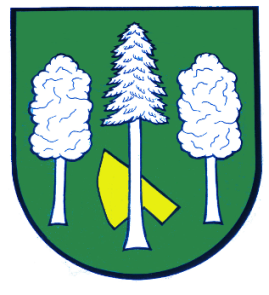 Hlášení ze dne 13. 12. 20211) Dnes 13. 12. 2021 je obecní knihovna otevřena pouze do 17:00 hodin.2) Dnes 13. 12. 2021 se od 16:00 hodin v zasedací místnosti obce Daskabát koná veřejné zasedání Zastupitelstva obce Daskabát.